STRESS ANALYSIS OF xxxxxxxStructure: xxxxxxxPrepared By,THIS DOCUMENT HAS BEEN PREPARED ON THE BASIS OF INFORMATION AND DATA PROVIDED BY CLIENT WITHOUT ANY INDEPENDENT VERIFICATION. SHIRSH DOES NOT GUARANTEE OR WARRANT THE ACCURACY, RELIABILITY AND COMPLETENESS OF THE INFORMATION IN THIS REPORT NOR ITS USEFULNESS WHEN OPERATING UNDER CONDITIONS DIFFERENT THAN THOSE STATED IN REPORT. THE CLENT MUST NOTIFY SHIRSH IN A TIMELY MANNER OF ANY DISCREPENCIES, ERRORS OR OMMISIONS THAT MAY REQUIRE THE ATTENTION OF SHIRSH TO CORRECT. Contents1)	Introduction:	32)	Assumptions:	33)	Analysis Details:	34)	3D Geometric Model:	35)	Element Plot:	46)	Material Data:	47)	Loads:	58)	Load Cases:	59)	Boundary conditions and loads:	510)	Deformation Plot:	711)	Stress plots	812)	Results:	1013)	Conclusion:	10List of figuresFigure 1 3D Geometrical Model	3Figure 2 Finite Element Model	4Figure 3 : Loading condition LC-1	6Figure 4 : Loading condition LC-2	6Figure 5 Total deformation plot for load case LC1 (Scaled : 1x)	7Figure 6 Total deformation plot for load case LC2 (Scaled : 1x)	7Figure 7 Maximum Principal stress plot for load case LC-1	8Figure 8 Maximum Principal stress plot for load case LC-2	8Figure 9 Failure Plot (Coulomb – Mohr Theory) for LC1	9Figure 10 Failure Plot (Coulomb – Mohr Theory) for LC2	9List of tablesTable 1 Analysis Details	3Table 2 Laminate Thicknesses	5Table 3 Laminate Material Data	5Table 4 Results summary	10Introduction:To perform Finite Element Analysis for TATA EMVEE 35 mm Solar Panel frame under Wind and snow load. To evaluate the failure status of Aluminium frame, Coulomb – Mohr theory for brittle material failure is used; which states that fracture occurs when the maximum and minimum principal stresses combine for a condition which satisfies the following :Where, and  represent the ultimate tensile and compressive strengths, and  and  are maximum and minimum principal stresses; which means if the left hand side, i.e, Coulomb – Mohr factor (CMF) >1, the component fails.Assumptions:The analysis has been carried out with following assumptions.Live loads (L), Self-restraining loads (T) and any other loads are not applicable. Structural members are homogenous and do not contain defects.Member connections are infinitely rigid.Model is made quarter symmetric, for ease in analysis.Analysis Details: Table  Analysis Details3D Geometric Model: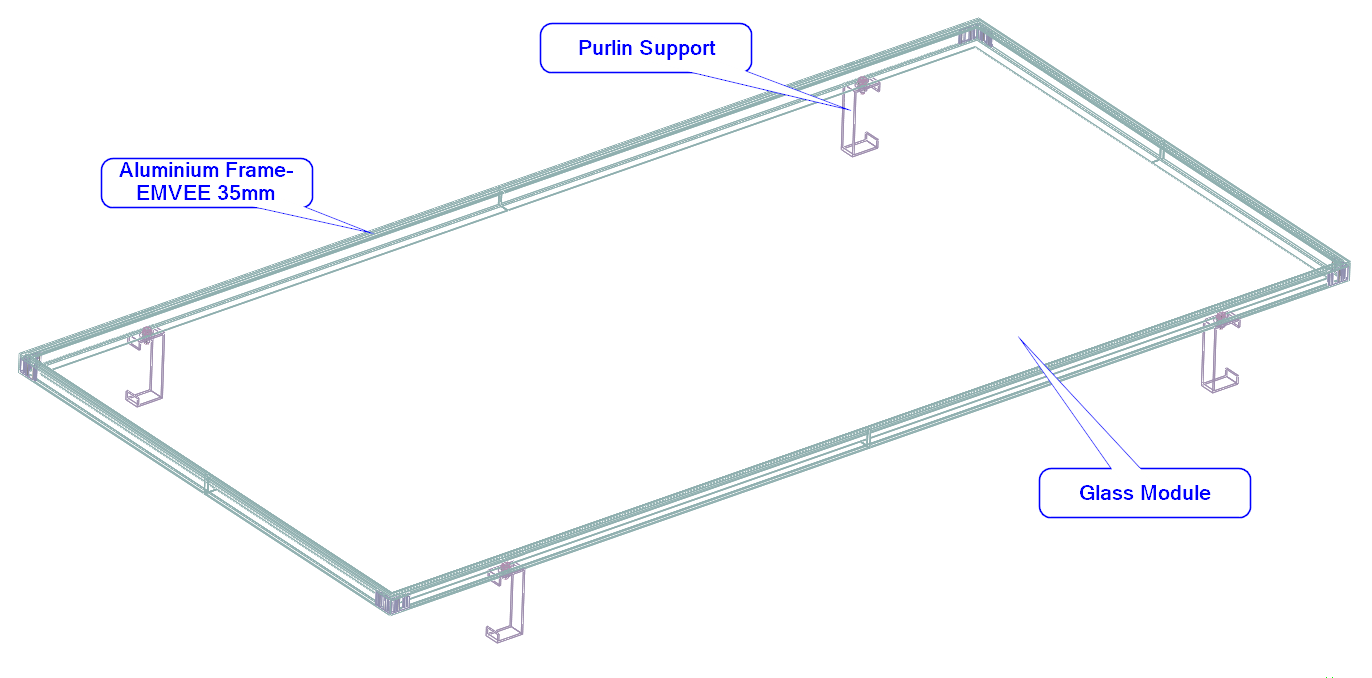 Figure  3D Geometrical Model Element Plot: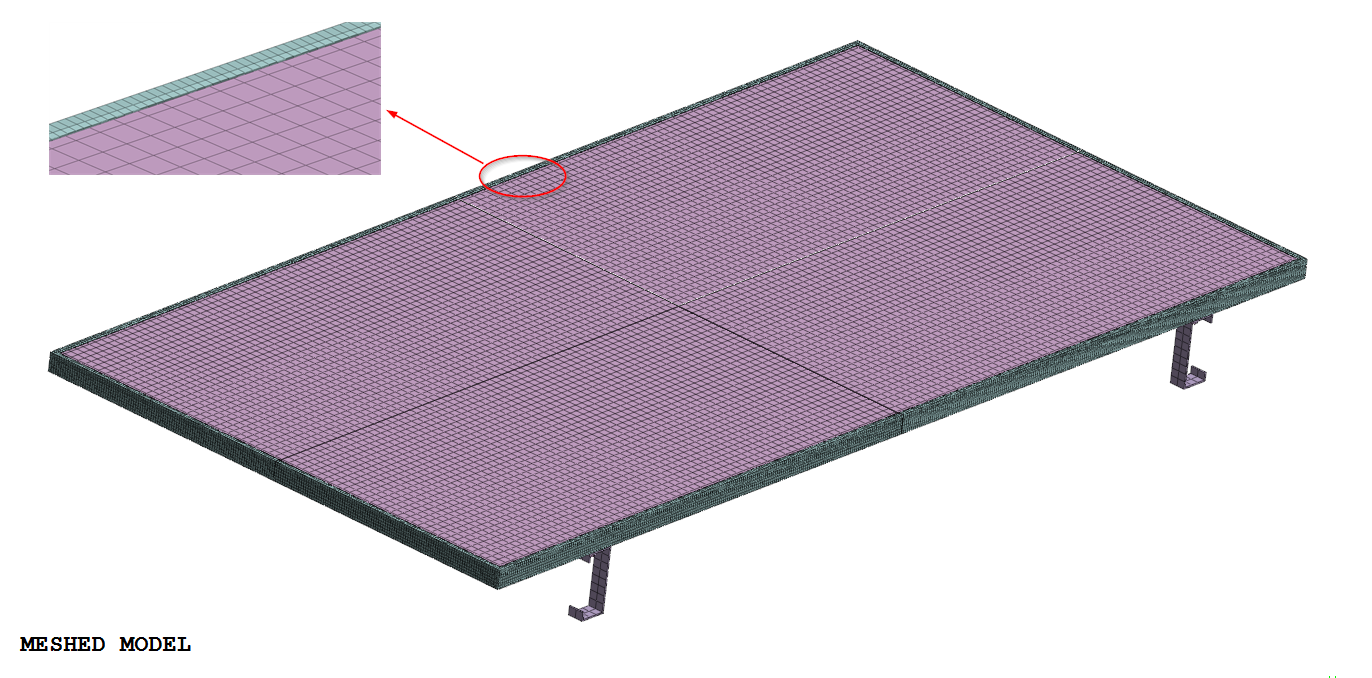 Figure  Finite Element ModelMaterial Data:Material property for Aluminum Alloy (AL-6063-T5) :Table  Laminate Thicknesses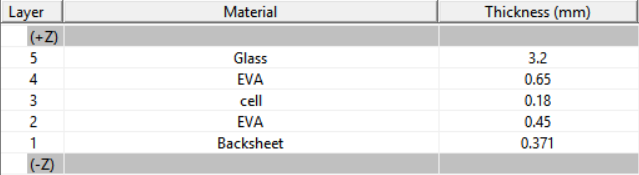 Layer 1 is on the bottom. Subsequent layers are added to the top, increasing in the +Z normal direction.Table  Laminate Material DataE- Modulus of Elasticity, P.R.- Poisson’s RatioLoads:The analysis aims to provide the verification of structural stability considering wind and snow loads for the solar panel frame by means of the Finite-Element-Method (FEM).Following Pressure magnitude is applied on Panel face.Wind load- 2400 Pa.Snow load – 5400 PaLoad Cases:LC1 – Wind loadLC2 – Snow LoadBoundary conditions and loads:Purlin is constrained in all directions.Frame is constrained at bolting locations. Wind and snow pressure is applied normal to Panel face.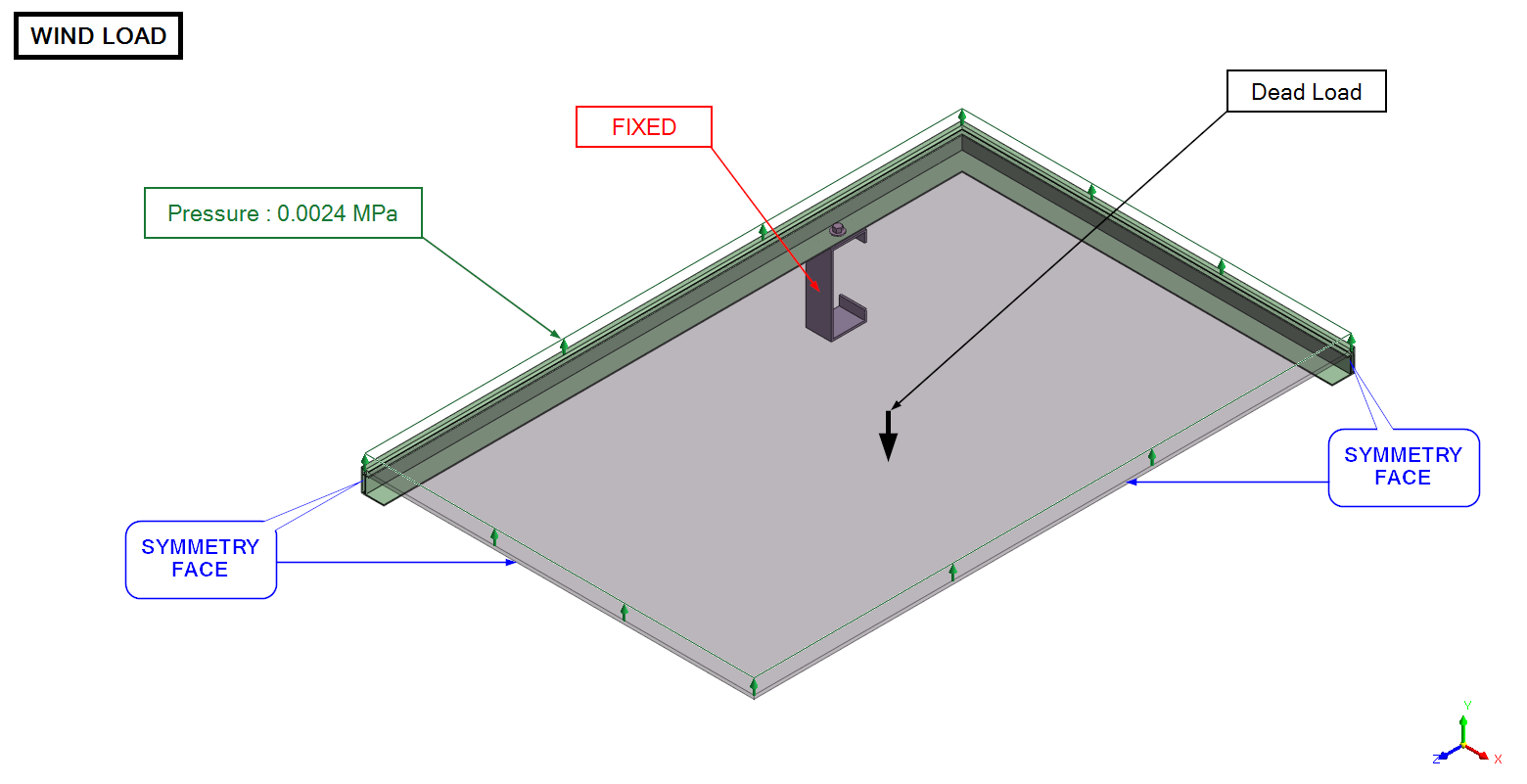 Figure  : Loading condition LC-1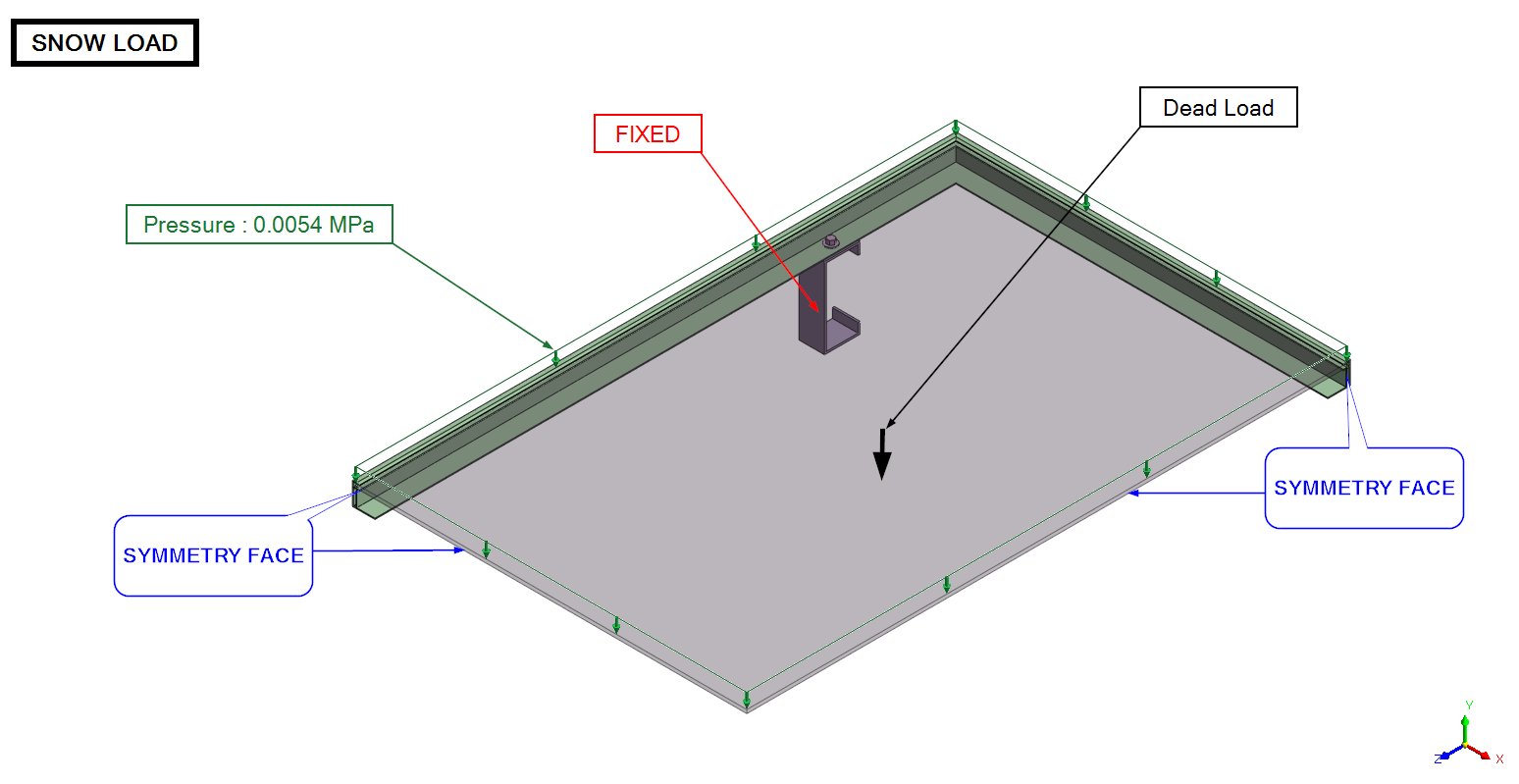 Figure  : Loading condition LC-2Deformation Plot: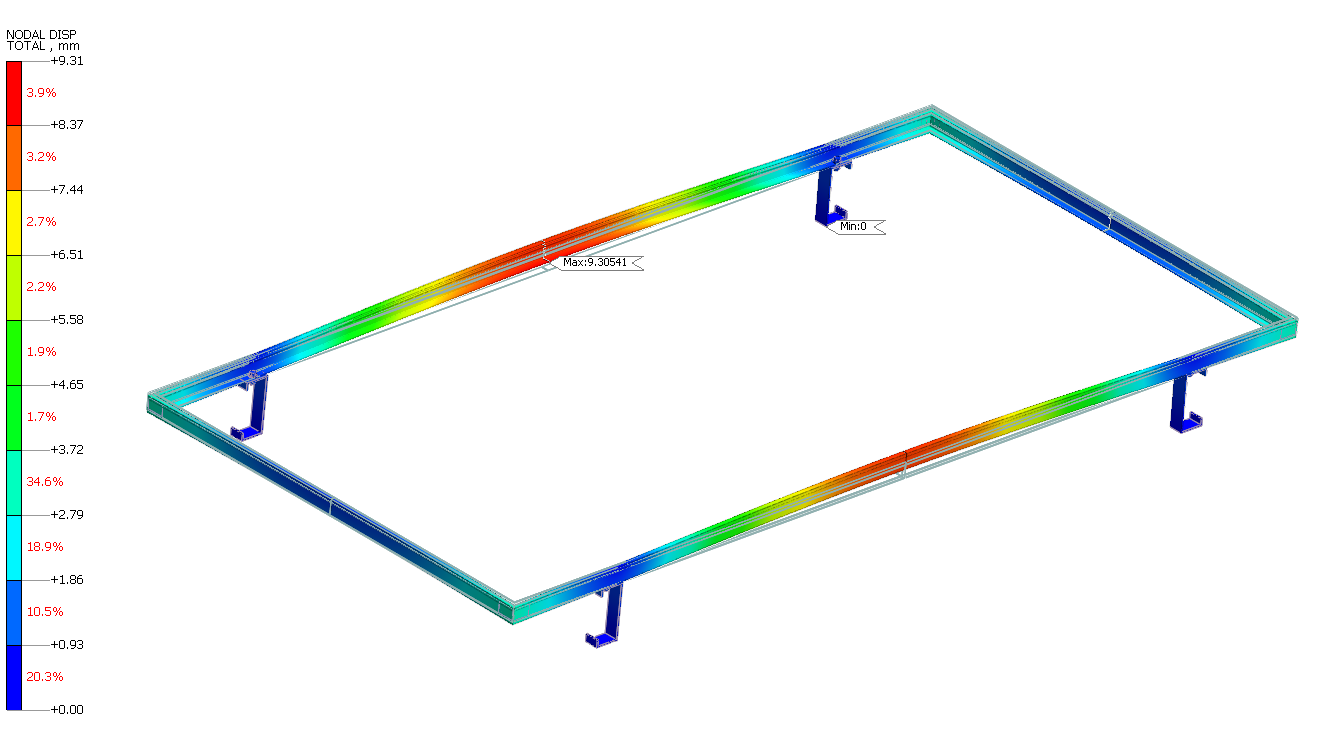 Figure  Total deformation plot for load case LC1 (Scaled : 1x)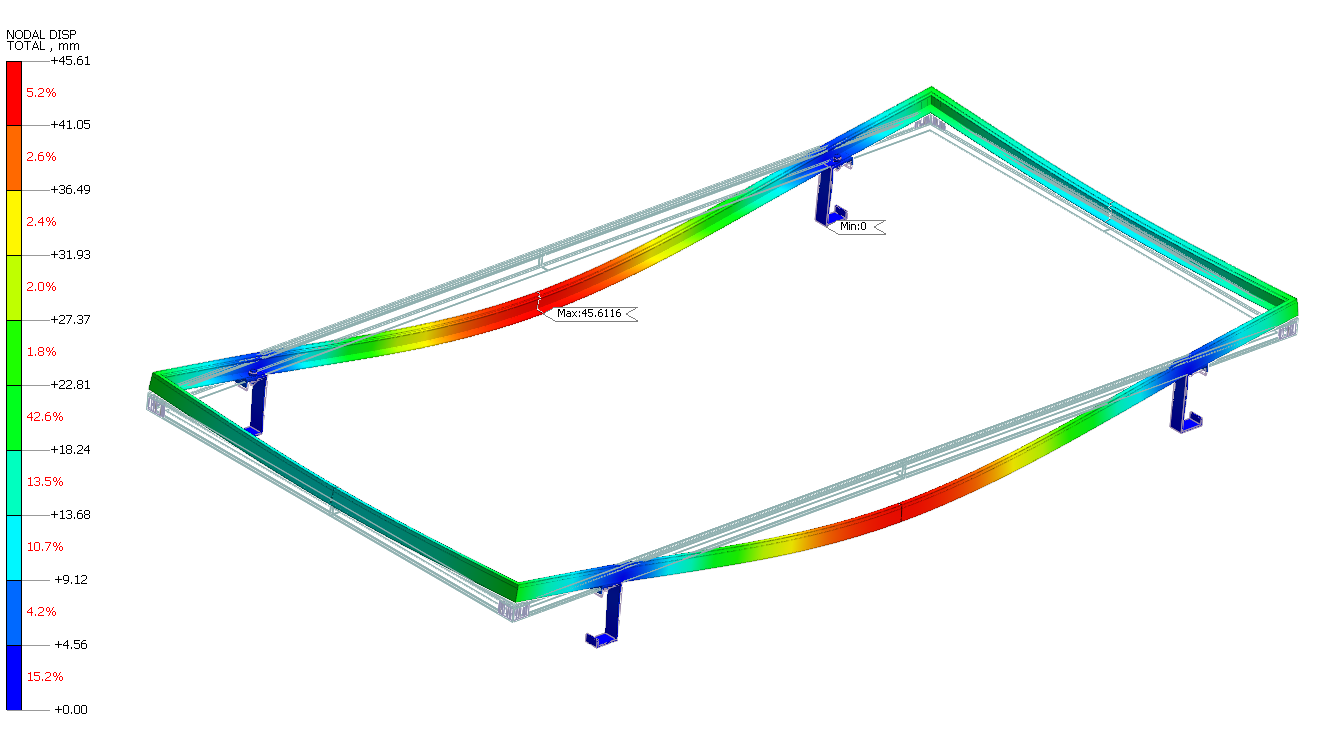 Figure  Total deformation plot for load case LC2 (Scaled : 1x)Stress plots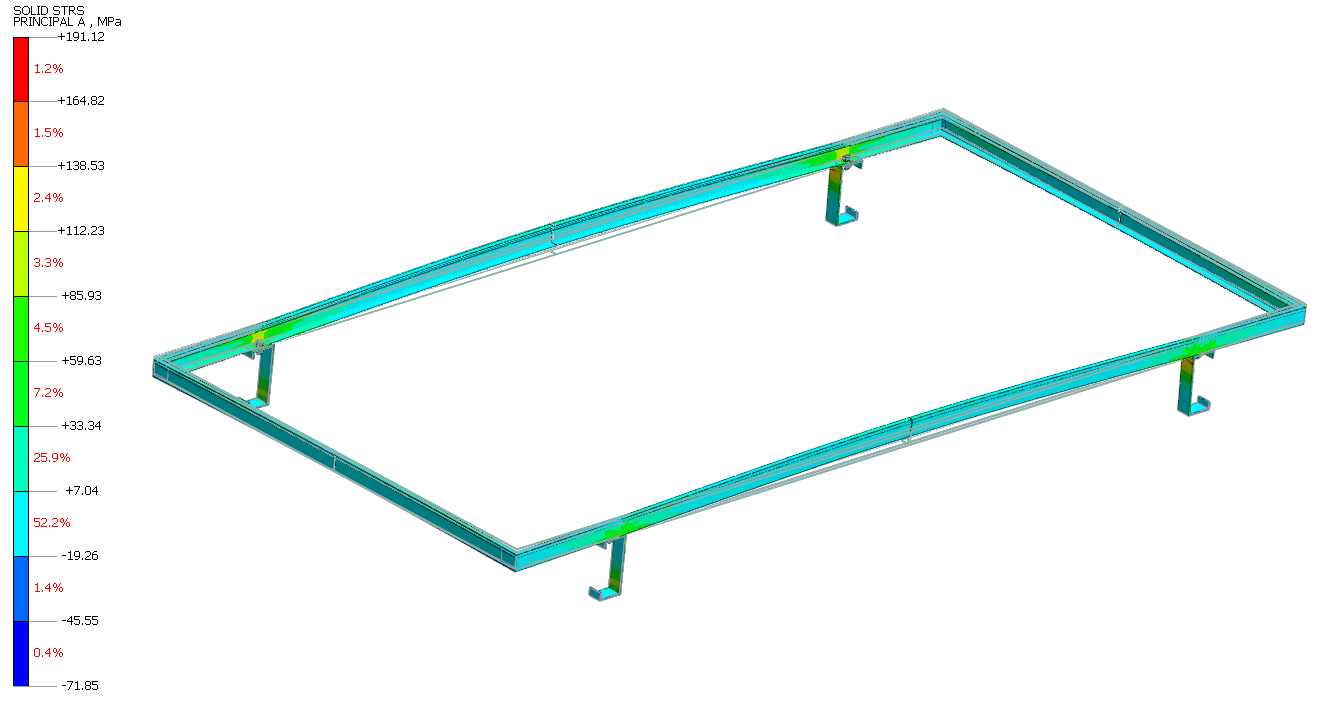 Figure  Maximum Principal stress plot for load case LC-1 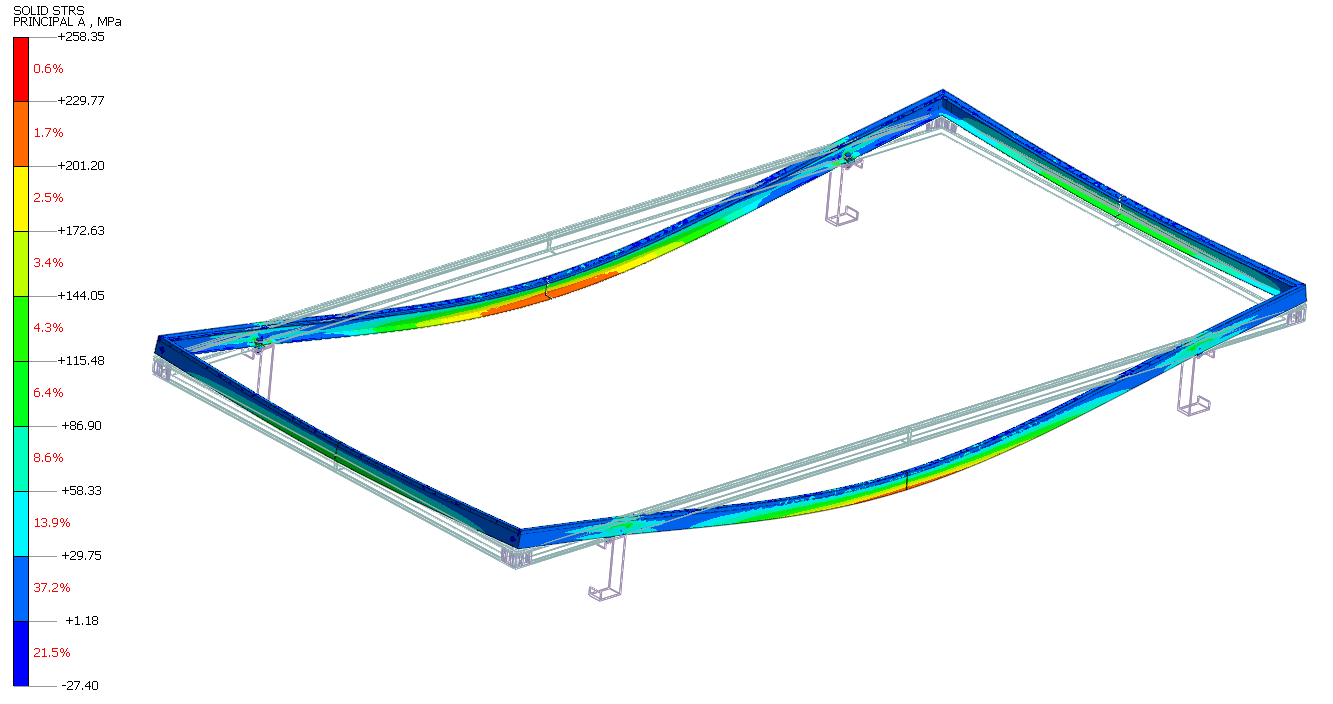 Figure  Maximum Principal stress plot for load case LC-2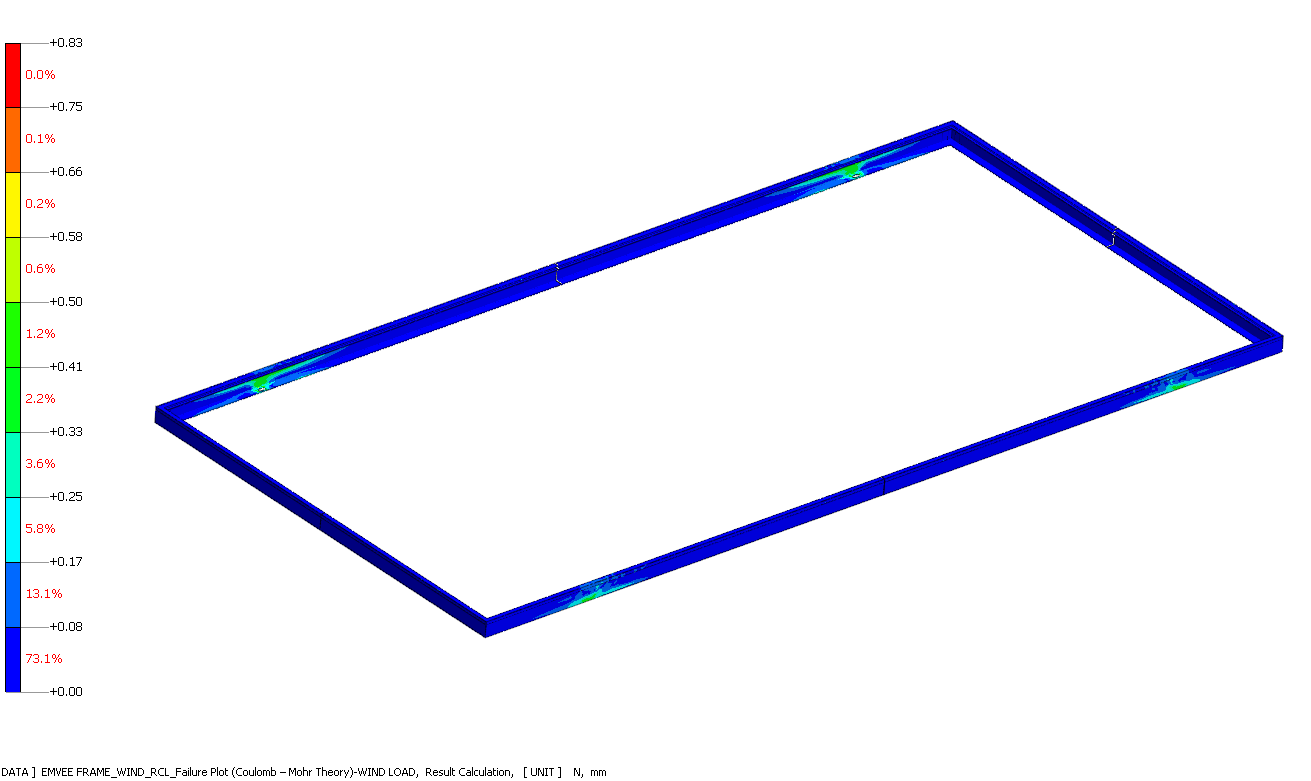 Figure  Failure Plot (Coulomb – Mohr Theory) for LC1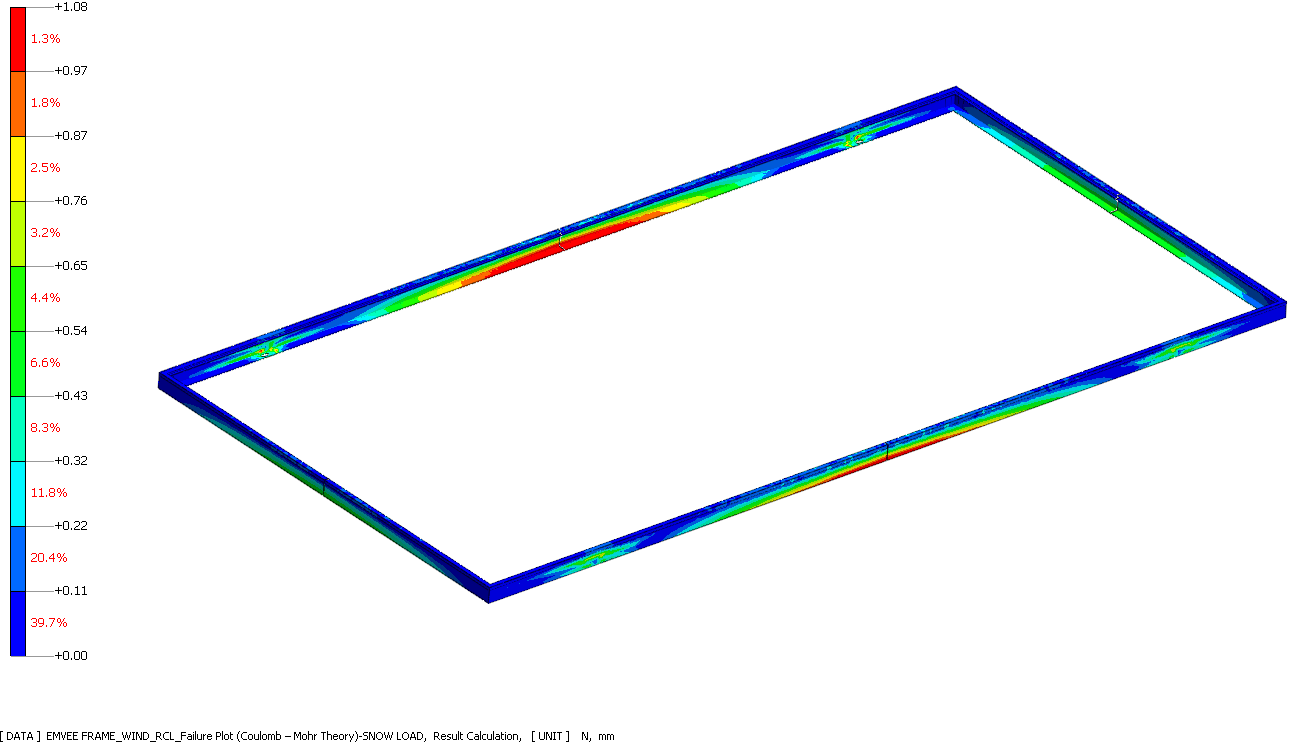 Figure  Failure Plot (Coulomb – Mohr Theory) for LC2Results:Table  Results summaryNote:   1. Refer section 11) for result plots.2. Refer Section 1) for Coulomb – Mohr theory for interpretation.Conclusion:As shown in Section 12) of this report, calculated CMF is less than 1 for LC1, but greater than 1 for LC2. Hence, the design is considered as FAIL in Snow Loading Condition.0First issueRev.DateRevision DetailsPrepared byChecked byApproved bySoftware NASTRANAnalysis typeStatic structural, Nonlinear Elastic - plasticElement typeSOLID3D (CHEXA, CTETRA, CPENTA, CPYRAM)Unit SystemSI systemSr. No.Material PropertiesPropertiesSr. No.Material E (MPa)P.R.1Aluminum Alloy (AL-6063-T5)689000.332Backsheet21380.353Silicon cell1.625 ×1050.34EVA sheet3940.295Glass730000.2Load CaseInduced Deflection(mm)Coulomb –Mohr Factor(CMF)Allowable Coulomb – Mohr factor (CMF)ResultLC19.310.831PASSLC245.611.081FAIL